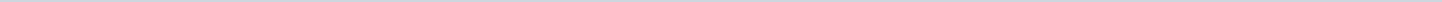 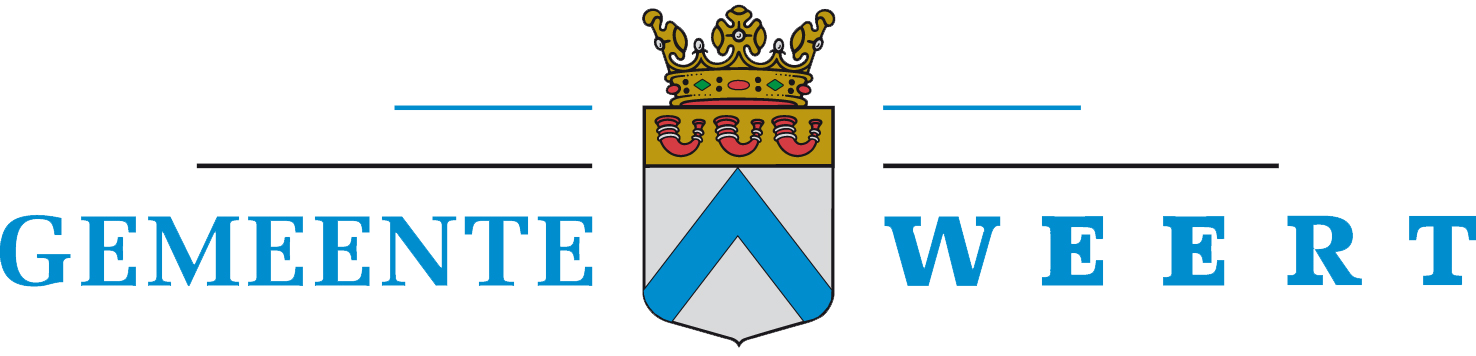 Gemeente WeertAangemaakt op:Gemeente Weert29-03-2024 15:48Amendementen6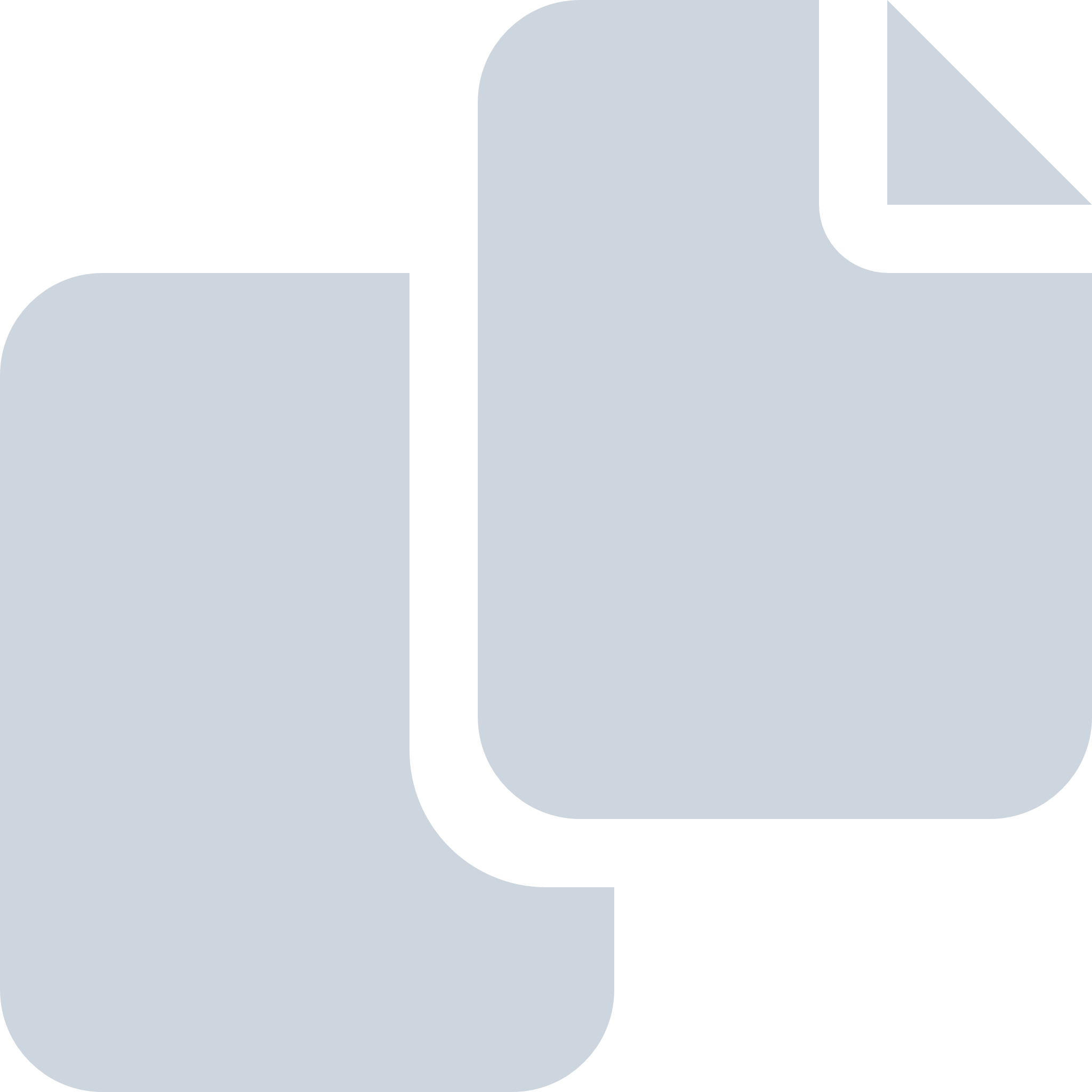 Periode: juli 2023#Naam van documentPub. datumInfo1.Amendement wijkvoorziening IKC Boshoven12-07-2023PDF,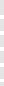 120,04 KB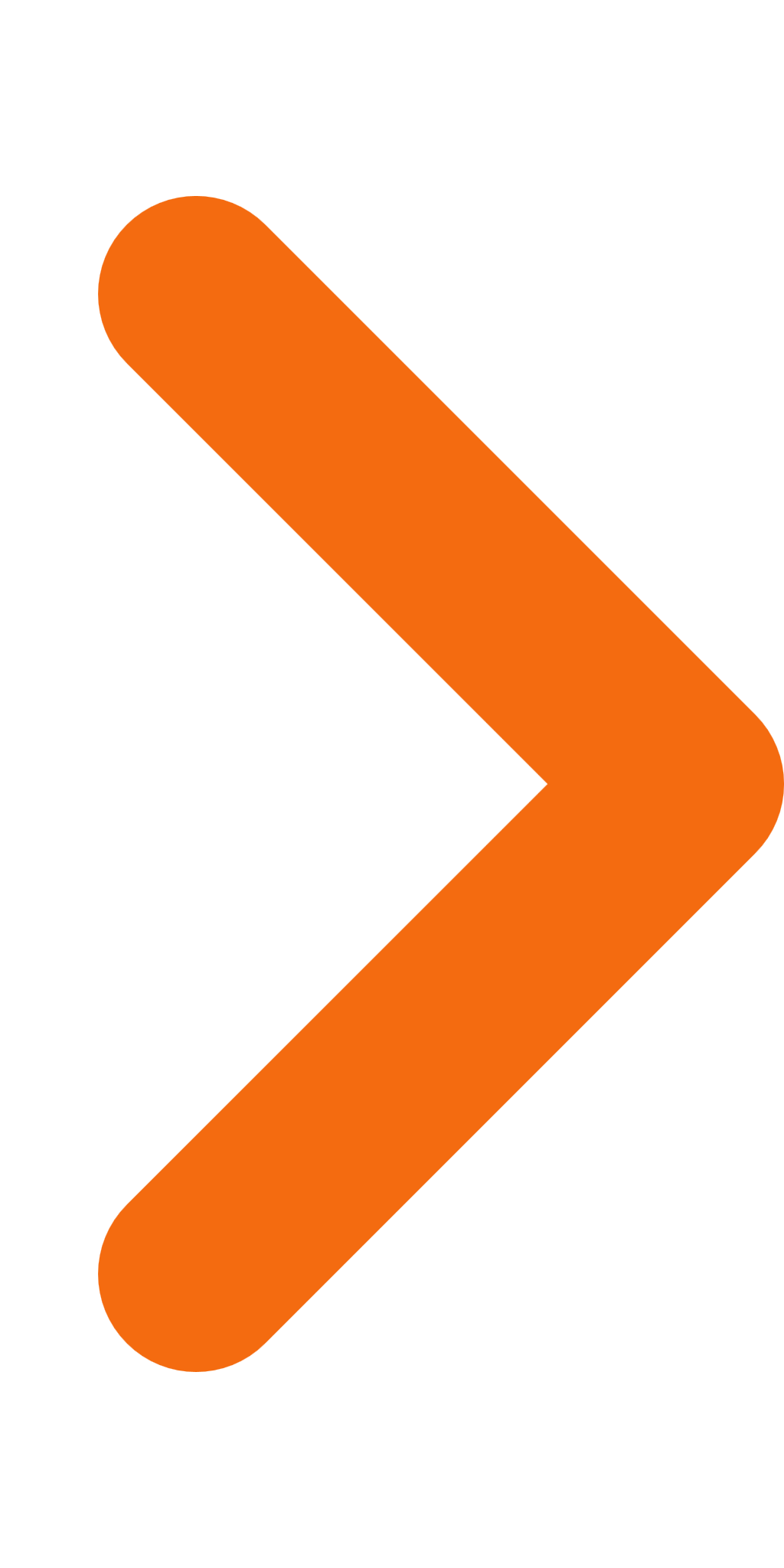 2.amendement MGR10-07-2023PDF,155,45 KB3.I.A.2 Lichtenberg06-07-2023PDF,88,44 KB4.V.A.2 Verbreding A206-07-2023PDF,104,54 KB5.V.A.1 Oversteek hushoverweg Ringbaan Noord06-07-2023PDF,154,58 KB6.Amendement Bestemmingsreserve Oekraine06-07-2023PDF,98,13 KB